 ГЛАВА ГОРОДА КУЗНЕЦКА 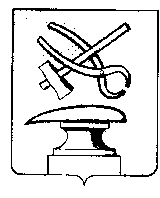 ПЕНЗЕНСКОЙ ОБЛАСТИПОСТАНОВЛЕНИЕот 24.11.2023 г. № 5-п                                                                                    г.Кузнецк О назначении публичных слушанийпо проекту решения Собрания представителей города Кузнецка «О бюджете города Кузнецка Пензенской области на 2024 год и плановый период 2025-2026 годов»	       Руководствуясь статьей 28 Федерального закона от 06.10.2003 №131-ФЗ «Об общих принципах организации местного самоуправления в Российской Федерации», решением Собрания представителей города Кузнецка от 29.11.2005 № 137-23/4 «О публичных слушаниях в городе Кузнецке», Уставом города Кузнецка Пензенской области, -ГЛАВА ГОРОДА Кузнецка постановляет:Провести публичные слушания в городе Кузнецке по проекту решения Собрания представителей города Кузнецка «О бюджете города Кузнецка Пензенской области на 2024 год и плановый период 2025-2026 годов».Назначить дату проведения публичных слушаний на 19 декабря 2023 года в 11.00 по адресу: г. Кузнецк, ул. Ленина, 191, малый зал администрации.Образовать оргкомитет по проведению публичных слушаний в городе Кузнецке по проекту решения Собрания представителей города Кузнецка «О бюджете города Кузнецка Пензенской области на 2024 год и плановый период 2025-2026 годов» в составе:Беловой Н.И. – начальника юридического отдела администрации города Кузнецка;Бынеевой С.В. – депутата Собрания представителей города Кузнецка (по согласованию);Кулаковой Т.А. – начальника отдела по взаимодействию с органами местного самоуправления администрации города Кузнецка;Рузановой И.В. – депутата Собрания представителей города Кузнецка, председателя постоянной комиссии Собрания представителей города Кузнецка по бюджету и налоговой политике (по согласованию);Фролова И.Б. – начальника управления финансов города Кузнецка. Назначить дату проведения первого заседания оргкомитета на 27 ноября 2023 года в 10.00 по адресу: г. Кузнецк, ул. Ленина, 191, кабинет 2-14.Предложения граждан по проекту решения Собрания представителей города Кузнецка «О бюджете города Кузнецка Пензенской области на 2024 год и плановый период 2025-2026 годов» принимаются в рабочие дни по адресу: 442530, Пензенская область, г. Кузнецк, ул. Ленина, 191, кабинет 2-14 с 27 ноября  2023 года по 06 декабря 2023 с 9 часов 00 минут до 18 часов 00 минут (с 13.00 до 14.00 перерыв на обед).Настоящее постановление опубликовать в сборнике Вестник Собрания представителей города Кузнецка и на официальном сайте Собрания представителей города Кузнецка в информационно-телекоммуникационной сети «Интернет». Глава города Кузнецка                                                                 С.И. Златогорский